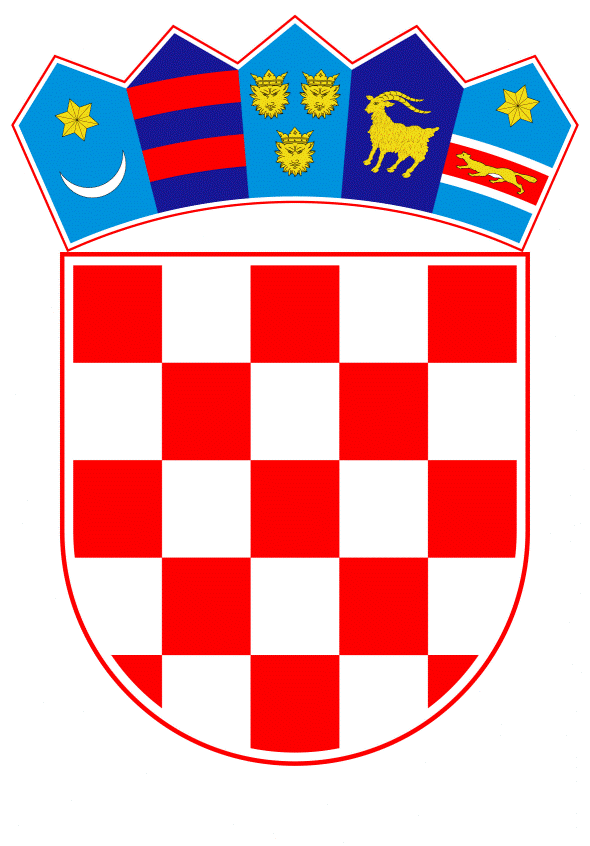 VLADA REPUBLIKE HRVATSKEZagreb, 21. prosinca 2023.____________________________________________________________________________________________________________________________________________________Banski dvori | Trg Sv. Marka 2  | 10000 Zagreb | tel. 01 4569 222 | vlada.gov.hrKLASA:		URBROJ:Zagreb,		Na temelju članka 66. stavka 1. Zakona o proračunu (Narodne novine, br. 144/21) Vlada Republike Hrvatske je na sjednici održanoj ___________ 2023. godine donijelaR J E Š E N J Eo odobrenju sredstava na teret Proračunske zaliheDržavnog proračuna Republike Hrvatske za 2023. godinuNa teret Posebnog dijela Državnog proračuna Republike Hrvatske za 2023. godinu (Narodne novine, br. 145/22, 63/23 i 129/23), Razdjela 025 Ministarstvo financija, Glave 02506 Ministarstvo financija - ostali izdaci države, Aktivnosti A539019 Proračunska zaliha, skupine 38 Ostali rashodi, odobrava se ukupan iznos od 4.685.888 eura.Navedena sredstva namijenjena su za sanaciju šteta i to Brodsko-posavskoj i Sisačko-moslavačkoj županiji za sanaciju štete na stambenim objektima nužnima za život, nastale uslijed jakog olujnog nevremena od 19. i 21. srpnja 2023. godine, Općini Jasenovac za sanaciju šteta na objektima javne i društvene infrastrukture, koje su nastale uslijed poplava u svibnju 2023. godine, te Općini Gračac za sanaciju štete na prometnoj infrastrukturi, nastale uslijed poplave uzrokovane velikom količinom kišnih padalina 14. svibnja 2023. godine, a kako slijedi:Županije se zadužuju da, kao primatelji sredstava, utvrde kriterije za raspodjelu sredstava stradalim jedinicama lokalne samouprave, a odobreni iznos županijama isplatit će se jednokratno po utvrđivanju navedenih kriterija. Jedinice lokalne samouprave dužne su, kao korisnici sredstava, ista utrošiti u roku od godine dana od dana primitka sredstava.Županije, kao primatelji sredstava, dužne su Ministarstvu financija dostaviti izvješće o zakonitom, namjenskom i svrhovitom utrošku sredstava isplaćenih iz proračunske zalihe najkasnije u roku od mjesec dana od isteka roka utroška sredstava. Neutrošena i nenamjenski utrošena sredstva proračunske zalihe jedinice lokalne samouprave, kao korisnici sredstava, dužne su vratiti na račun državnog proračuna.Općinama Jasenovac i Gračac, kao primateljima sredstava, odobreni iznos isplatit će se jednokratno, a iste su dužne dodijeljena sredstva utrošiti u roku od godine dana od dana primitka sredstava. Općine Jasenovac i Gračac, kao primatelji sredstava dužne su Ministarstvu financija dostaviti izvješće o zakonitom, namjenskom i svrhovitom utrošku sredstava isplaćenih iz proračunske zalihe najkasnije u roku od mjesec dana od isteka roka utroška sredstava. Neutrošena i nenamjenski utrošena sredstva proračunske zalihe navedene općine dužne su vratiti na račun proračuna.Za izvršenje ovog Rješenja zadužuje se Ministarstvo financija.	Dostaviti:- Ministarstvo financija- Brodsko-posavska županija - Sisačko-moslavačka županija - Općina GračacP R E D S J E D N I KAndrej PlenkovićO b r a z l o ž e n j eVlada Republike Hrvatske je Rješenjem o odobrenju sredstava na teret Proračunske zalihe Državnog proračuna Republike Hrvatske za 2023. godinu od 27. srpnja 2023. odobrila Brodsko-posavskoj županiji iznos od 3.227.584 eura te Sisačko-moslavačkoj županiji iznos od 252.760,07 eura za sanaciju štete na stambenim objektima nužnima za život, nastale uslijed jakog olujnog nevremena od 19. i 21. srpnja 2023. godine.Obje županije su Ministarstvu financija dostavile zahtjev za odobrenjem dodatnog iznosa na teret Proračunske zalihe, a kako bi korisnicima sredstava mogli pokriti 60% nastale štete. Slijedom navedenog Brodsko-posavska županije je zatražila dodatni iznos od 1.600.000 eura, dok je Sisačko-moslavačka županija zatražila dodatni iznos od 1.251.765 eura.Područje Općine Jasenovac je tijekom svibnja 2023. pogodila prirodna nepogoda - poplava koja je uzrokovala goleme materijalne štete na objektima javne i društvene infrastrukture. Općina Jasenovac uputila je Ministarstvu financija zamolbu za dodjelom financijske pomoći za sanaciju štete na javnoj i društvenoj infrastrukturi, u ukupnom iznosu od 1.000.000 eura.Nadalje, 14. svibnja 2023. godine velike količine kišnih padalina prouzročile su poplavu šireg područja Općine Gračac pri čemu su nastale velike materijalne štete na stambenim i gospodarskim objektima, javnoj infrastrukturi, svoj vrsti opreme kao i štete na poljoprivredi. Općina Gračac izvršila je konačnu procjenu štete te Ministarstvu financija uputila zamolbu za dodjelom financijske pomoći za sanaciju štete na prometnoj infrastrukturi u ukupnom iznosu od 834.123 eura.  Sukladno članku 65. Zakona o proračunu (Narodne novine, br. 144/21) u državnom proračunu planirana su sredstva proračunske zalihe koja se koriste za financiranje rashoda nastalih pri otklanjanju posljedica elementarnih nepogoda, epidemija, ekoloških i ostalih nepredvidivih nesreća odnosno izvanrednih događaja tijekom godine. Nadalje, člankom 66. propisano je da o korištenju sredstava proračunske zalihe odlučuje Vlada Republike Hrvatske. Slijedom navedenog, Ministarstvo financija predlaže Vladi Republike Hrvatske da navedenim jedinicama lokalne i područne (regionalne) samouprave odobri sredstva iz Proračunske zalihe za 2023. godinu u ukupnom iznosu od 4.685.888 eura, i to Brodsko-posavskoj i Sisačko-moslavačkoj županiji za sanaciju štete na stambenim objektima nužnima za život, nastale uslijed jakog olujnog nevremena od 19. i 21. srpnja 2023. godine, Općini Jasenovac za sanaciju šteta na objektima javne i društvene infrastrukture, nastale uslijed poplava u svibnju 2023. godine, te Općini Gračac za sanaciju štete na prometnoj infrastrukturi, nastale uslijed poplave uzrokovane velikom količinom kišnih padalina 14. svibnja 2023. godine. Predlagatelj:Ministarstvo financija Predmet:Prijedlog rješenja o odobrenju sredstava na teret Proračunske zaliheDržavnog proračuna Republike Hrvatske za 2023. godinuOdobreni iznos u eurimaBrodsko-posavska županija1.600.000Sisačko-moslavačka županija1.251.765Općina Jasenovac1.000.000Općina Gračac834.123